С 8 июня начала работать тематическая смена по направлению                                      « Экология-2021»                                                                                                          для учащихся 5-6 классов11 июня 2021 года прошел четвёртый день тематической недели «Экология-2021».        Наш мир — это прекрасное место. Грустно осознавать, что мы, люди, причинили намного больше вреда нашей любимой Земле, чем пользы. К большому сожалению, каждый год состояние окружающей среды только ухудшается. Когда мы говорим об окружающей среде, мы имеем в виду всё, что нас окружает. То есть леса, животных, растения, людей, горы, реки и т. д.Сегодня провели заключительную экологическую 5 minку.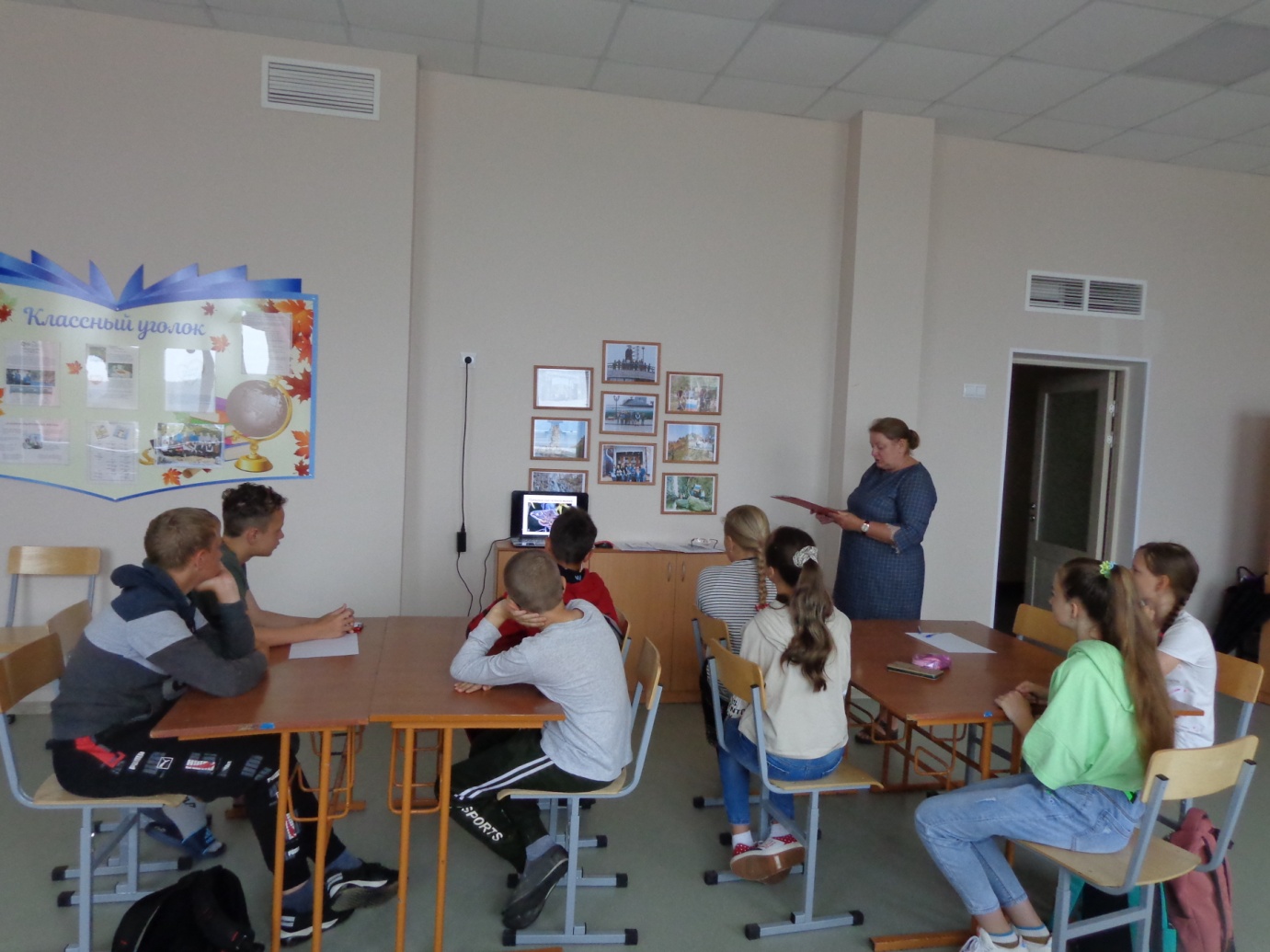 Побывали на экскурсии по страницам Красной книги                                        «Летающие цветы. Галерея Красной книги».                                                     Познакомились с бабочками, занесёнными в Красную книгу.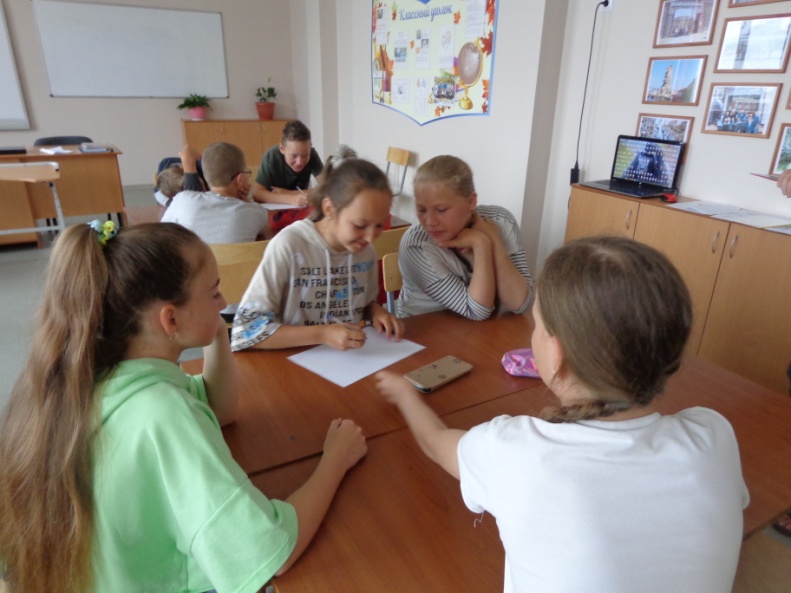 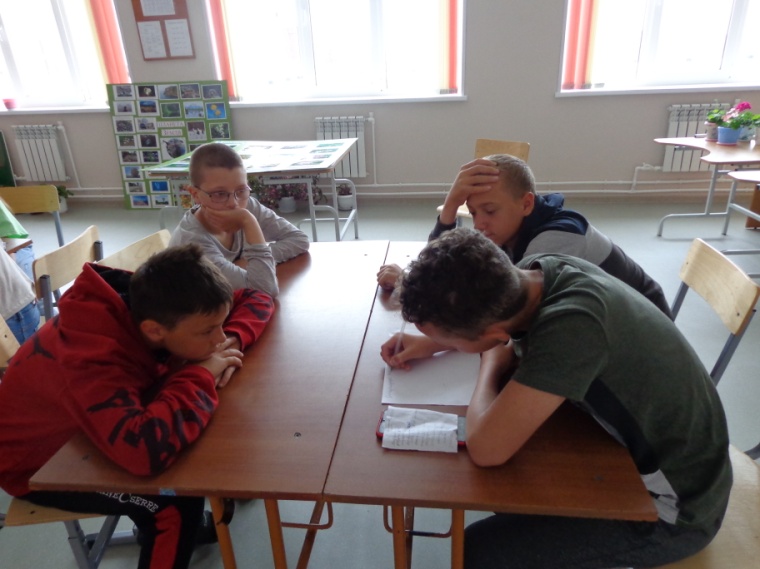 Поучаствовали в эколого-биологическом брейн -ринге «Знатоки природы». Знакомьтесь!             Команда девочек «Дружба»         Команда мальчиков «Летающий тапочек»Лучшими знатоками животных  стала команда девочек, лучшими знатоками птиц- команда мальчиков. В 3 туре о воде победу одержала команда мальчиков.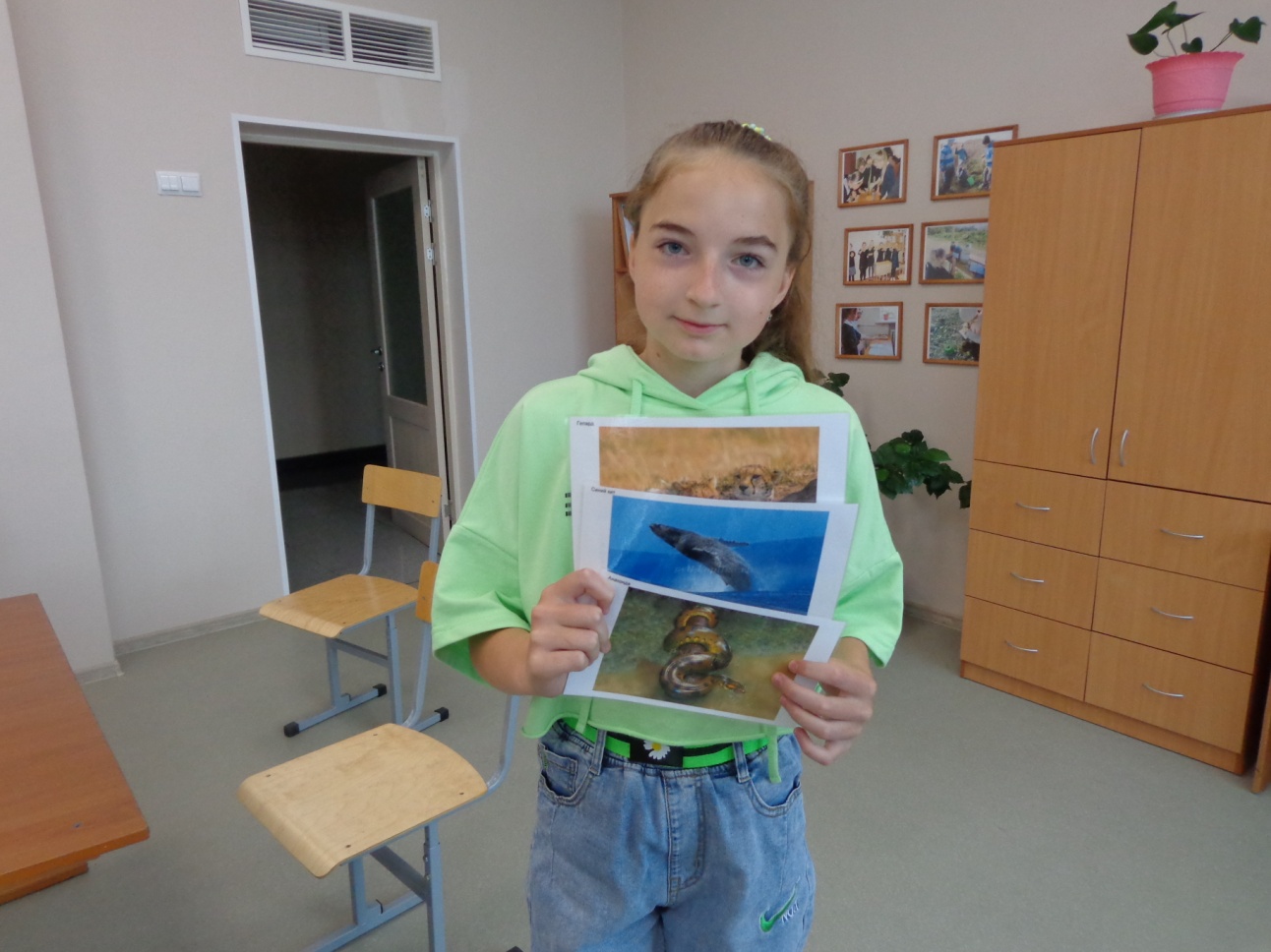 В конкурсе капитанов победу одержала Екатерина Матёркина,                                собрав больше правильных ответов.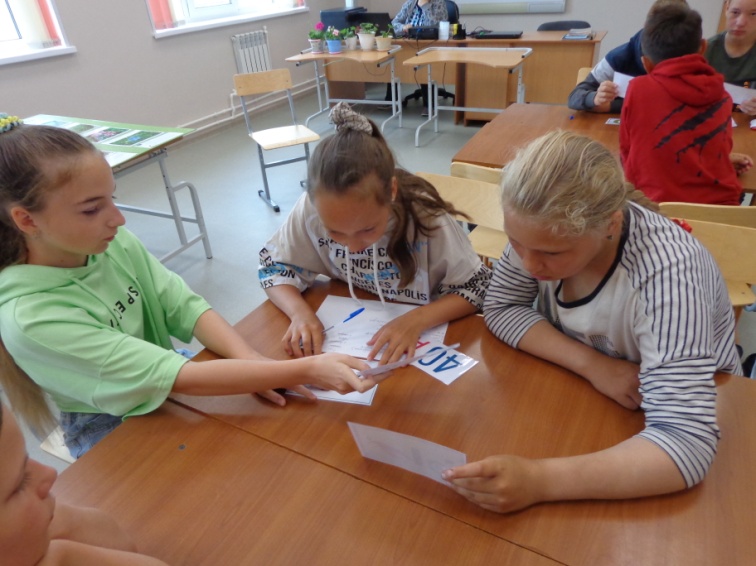 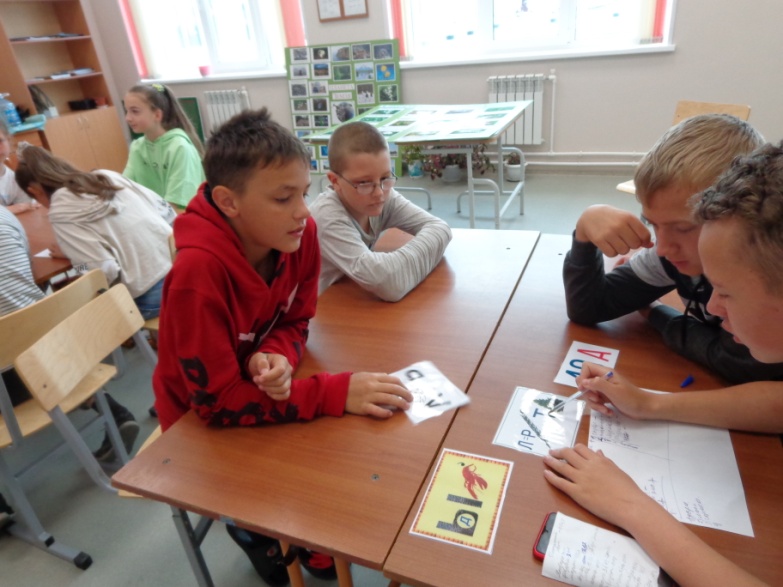 Команды успешно разгадали все ребусы.          Завершился брейн-ринг словами Маленького принца Антуана де Сент-Экзюпери, который более полувека назад завещал: «Есть такое твёрдое правило… встал поутру, умылся, привёл себя в порядок – и сразу же приведи в порядок свою планету.                  И делать это надо каждый день».
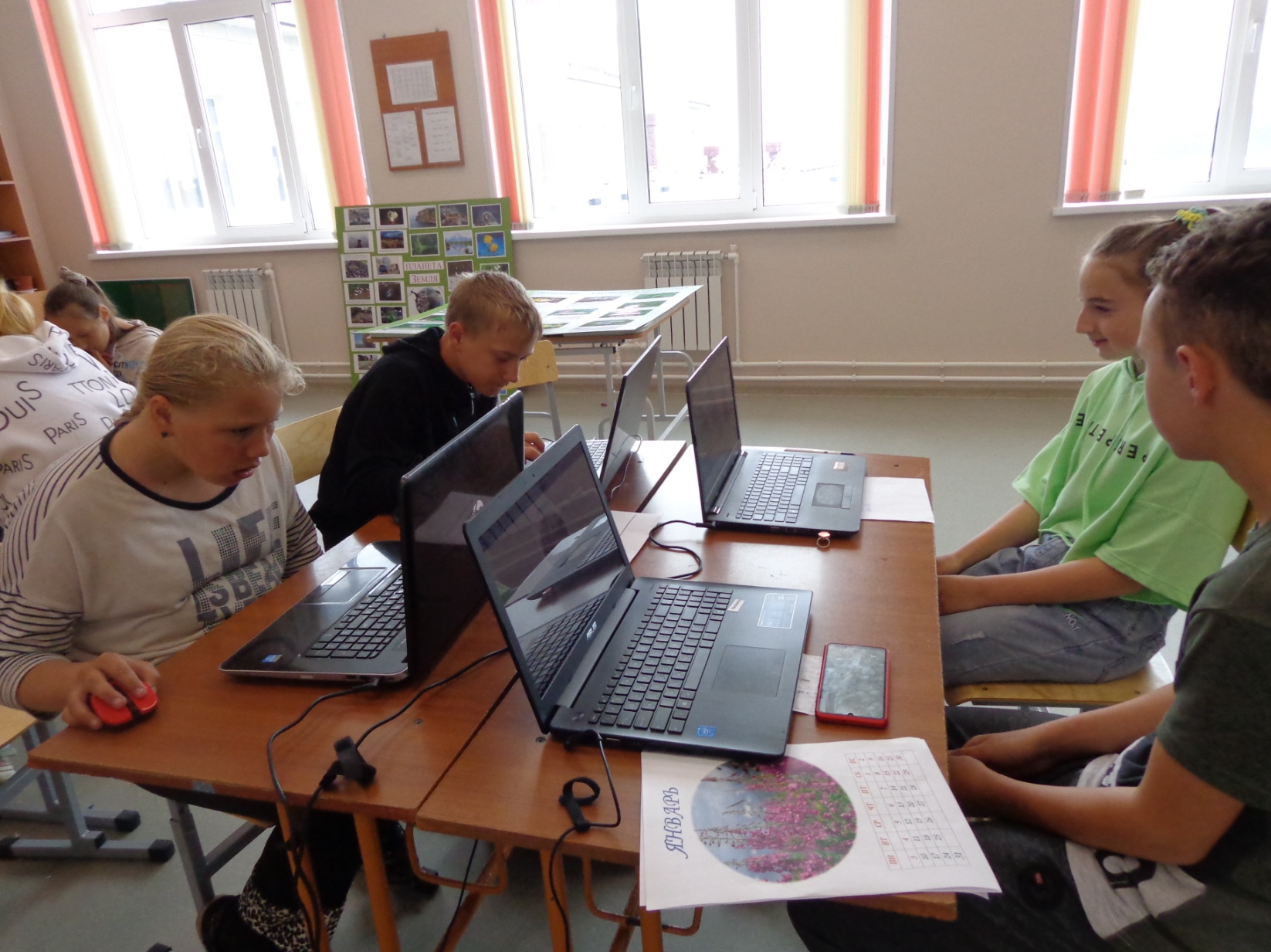 Продолжили работу над календарями природы.А за соседним столом проходила экоакция «Сделаем вместе».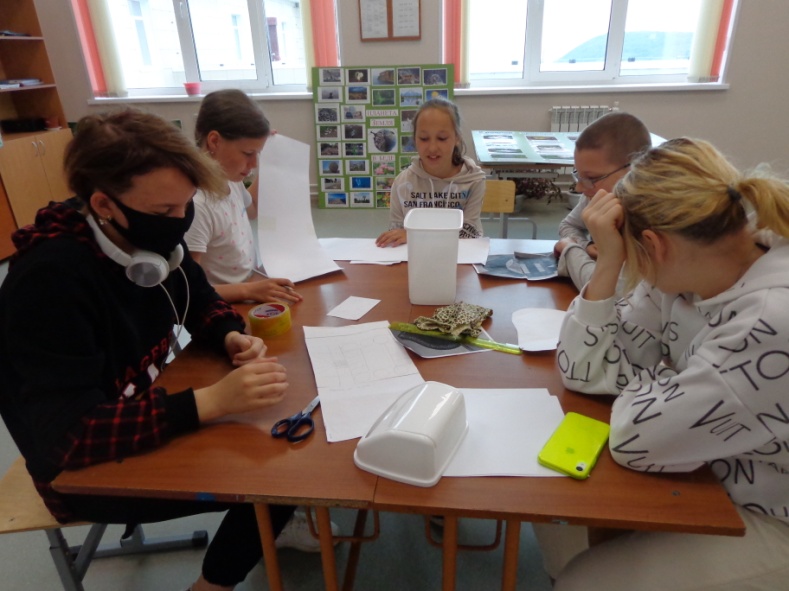 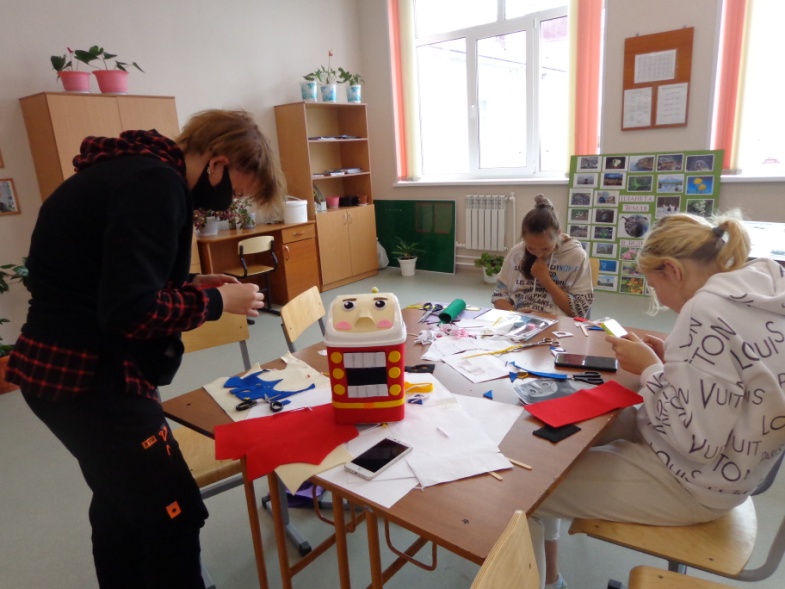 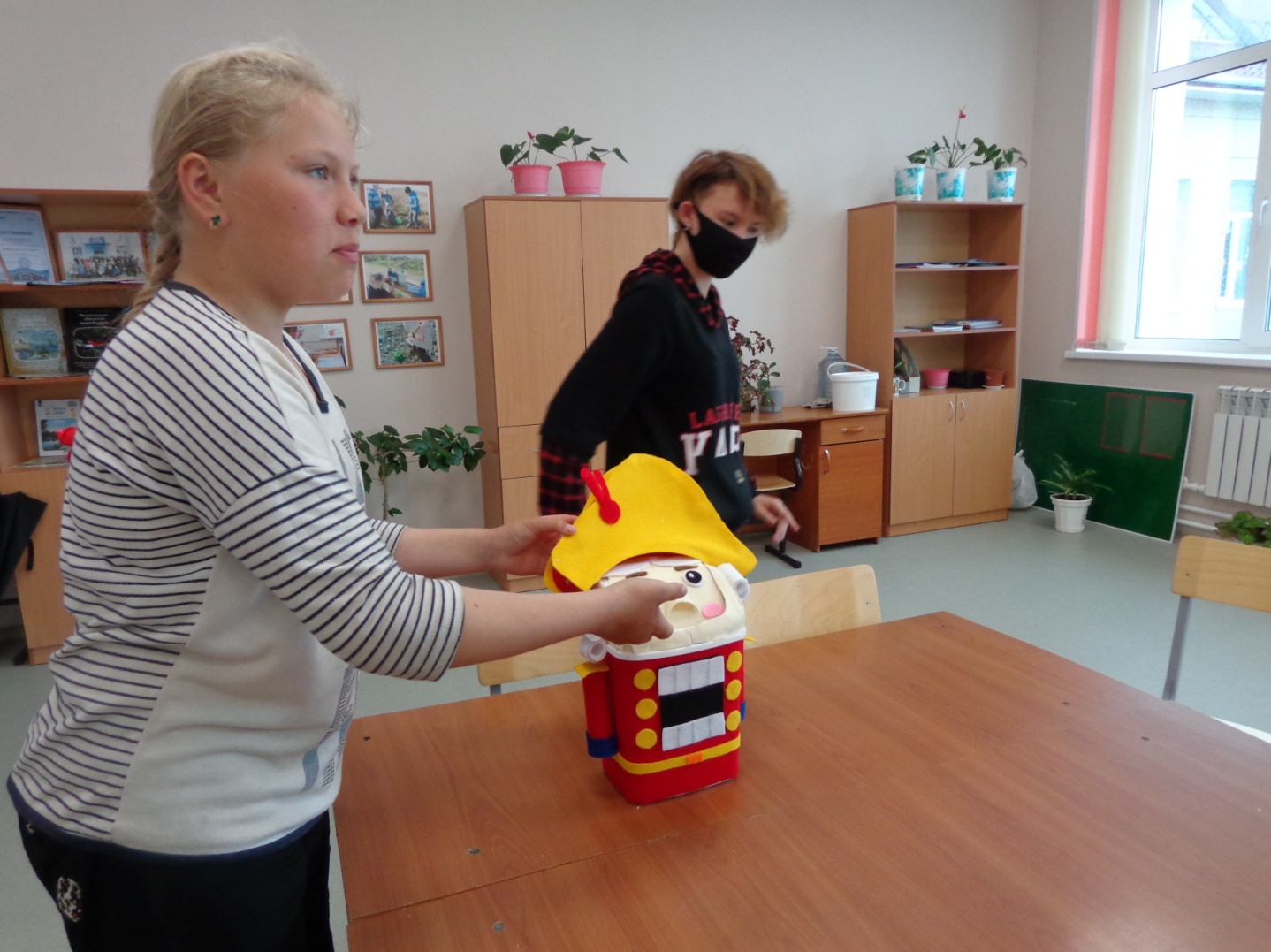 «Щелкунчик»                                                                                                                          (ёмкость для сбора пластиковых крышек разного цвета),                                        теперь   будет жить в нашей школе.В скором времени у него появятся ещё два брата.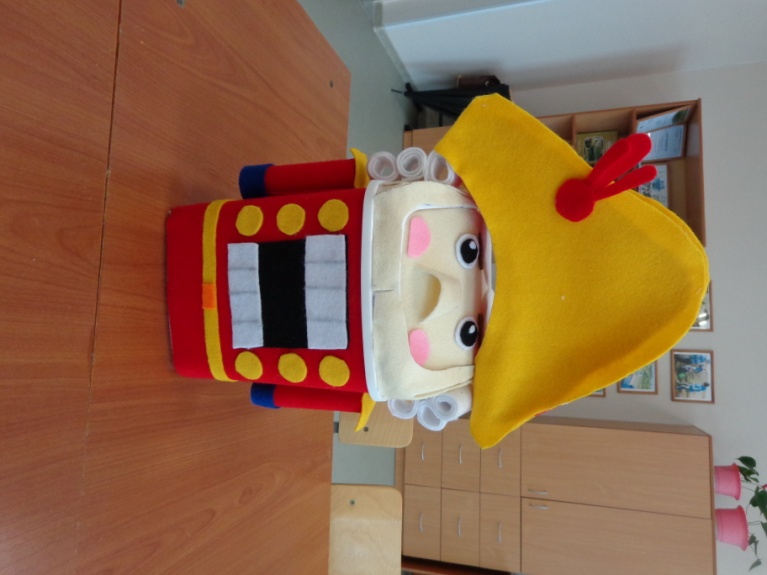 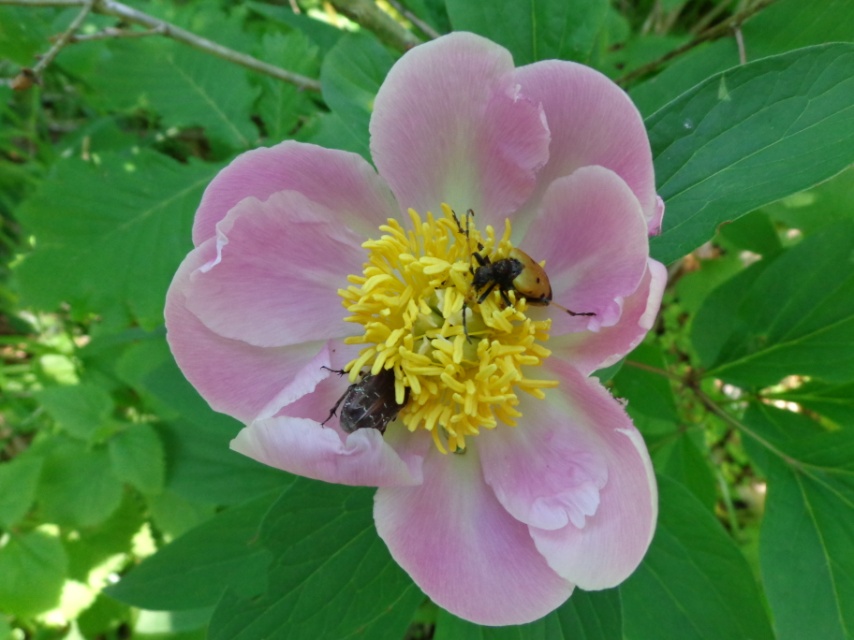 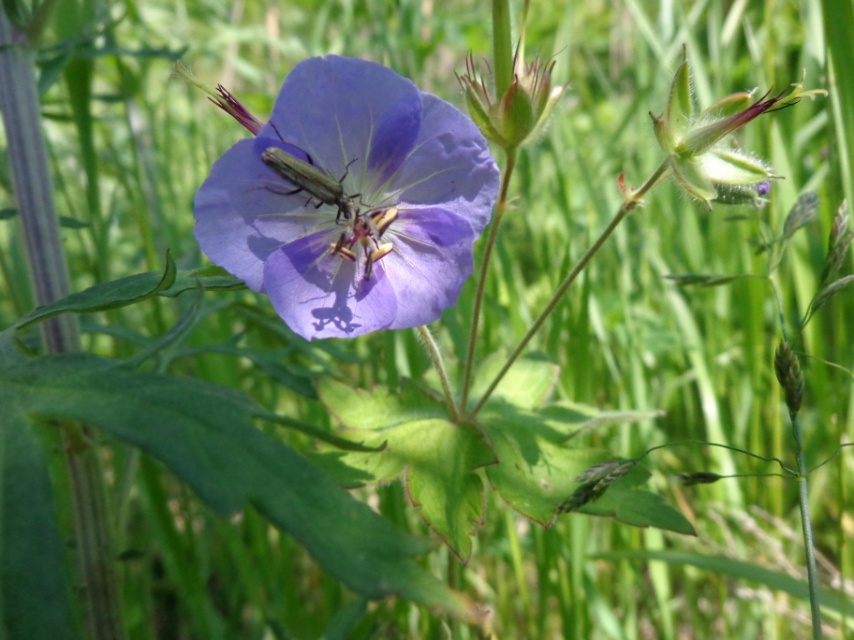 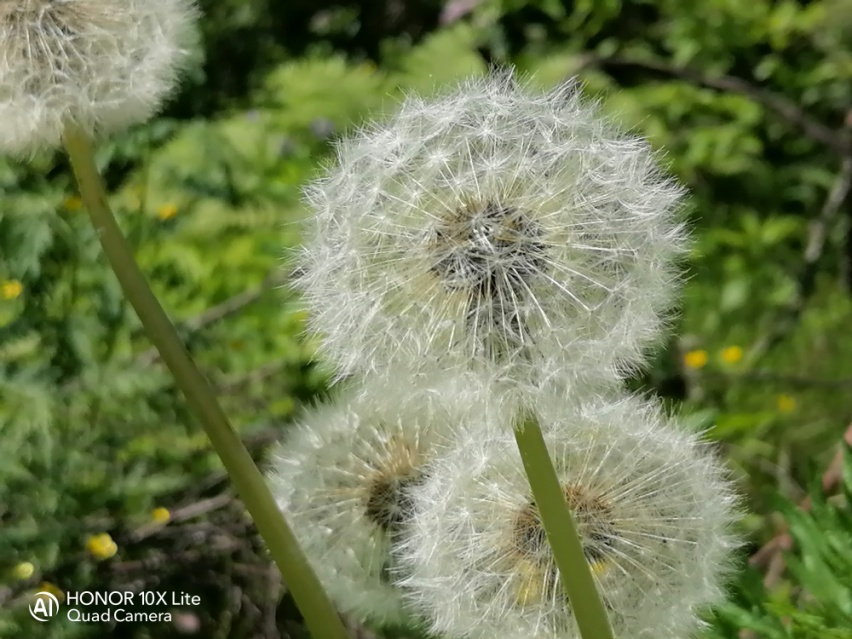 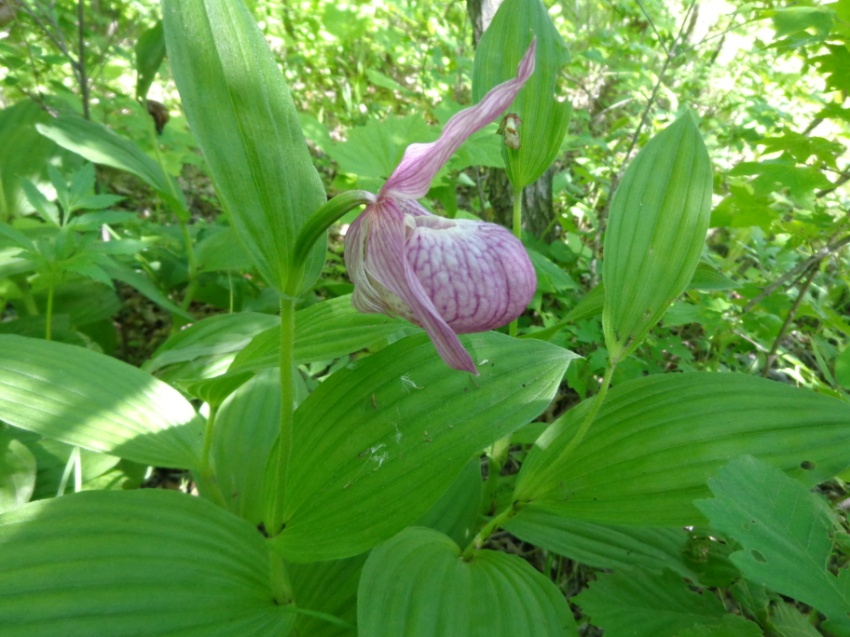 